If the person is away from home at the point of referral give the date of return home  For all NHS sector workers, referrals should be sent to telecare@secure.wolverhampton.gov.ukAll other referrals to be sent to  Wolverhampton Telecare Service Wolverhampton Homes, Parkfields, Wolverhampton, WV2 2HHEmail telecare@wolverhamptonhomes.org.uk Office 01902 553585Telecare ChargesTelecare is also provided free of charge for up to 6 weeks to facilitate a hospital discharge home, reduce the risk of hospital admission or to support a period of reablement. A Telecare service is provided to anyone that is currently receiving care and support through Wolverhampton Council and forms part of their assessed charge.The Service is also provided free of charge to people in receipt of at least one of the following benefits only without additional disability benefits (i.e. Attendance Allowance/Disability Living Allowance/Personal Independence Payment).If known tick what benefit the person is in receipt of: If an individual is in receipt of Attendance Allowance/DLA/PIP, the standard charge will be applied for the relevant level of service (irrespective of whether the individual is in receipt of the benefits listed above or not)All other people living in Wolverhampton can access the Telecare Service for a weekly charge. The Telecare Service levels are as follows:Level 1 (£3 per week): The standard Telecare service comprising of an alarm unit, pendant, keysafe and smoke detector. This service level is available to people who have two responders who hold a key to their property and agree to respond to an emergency at any time. They could be a family member, neighbour or friend.Level 2 (£5 per week): As Level 1, but including access to the mobile responder service provided by St Johns Ambulance will visit the Telecare customer’s property as required.Level 3 (£7 per week): As Level 1, but with a range of additional Telecare detectors and sensors appropriate to the customer’s needs. Like Level 1, this service is available to people who have two responders - either a family member, neighbour, carer or friend - who agree to respond to an emergency call as required.Level 4 (£9 per week): As level 3, but with access to the mobile responder service provided by St Johns Ambulance.Wolverhampton Telecare Service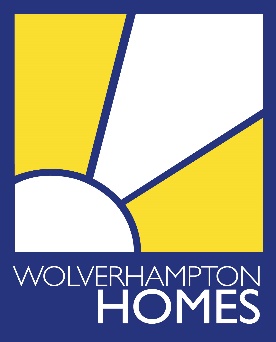  Referral Form for ProfessionalsReferrer DetailsReferrer DetailsDateReferrers NameReferring TeamContact Telephone NumberGive reasons why Telecare is requiredGive reasons why Telecare is required Support a reablement          programme Reduce the risk of hospital         admission or readmission Reduce the risks of       admission to care home Facilitate a hospital       discharge Promote customer       independence Support CarerCustomer Details Customer Details Customer Details Customer Details TitleDate of BirthNameEthnicityAddress & PostcodeTel NumberGP Name      Surgery Name & Address      GP Name      Surgery Name & Address      GP Name      Surgery Name & Address      GP Name      Surgery Name & Address      Customer Medical/Disability/Health InformationWhat is the reason for ReferralIs the referral for a Basic Alarm Package?   Yes     NoThe person must be capable of pressing a trigger/button to summon assistance in the event of an emergency.1 Alarm Unit linked via the landline telephone to a 24-hour control centre 1 Pendant or 1 Falls Detector (the person will not require both) Up to 2 Linked Smoke Detectors Key SafeIf you require other Telecare equipment detail your concerns and what outcomes you aim to achieve.       Provide details of who to contact to arrange installation if not the customerProvide details of who to contact to arrange installation if not the customerProvide details of who to contact to arrange installation if not the customerProvide details of who to contact to arrange installation if not the customerProvide details of who to contact to arrange installation if not the customerNameAddress Tel NoRelationshipCOMMENTSIF ANYWho needs to respond to the person in the event of an emergency  Who needs to respond to the person in the event of an emergency  Who needs to respond to the person in the event of an emergency  Who needs to respond to the person in the event of an emergency  Who needs to respond to the person in the event of an emergency  Who needs to respond to the person in the event of an emergency  Who needs to respond to the person in the event of an emergency  Who needs to respond to the person in the event of an emergency  Who needs to respond to the person in the event of an emergency  Who needs to respond to the person in the event of an emergency  Does the person accept a responder may visits in the event of an emergency?      Yes      No  List below the names of people who need to be contacted in the event of an emergency and what part they will take:-     NOK  – Next of Kin      EC     – Emergency Contact Only      KH     – Is a Key Holder      RES   – Is a responder and able to go and check on the person in an emergency Does the person accept a responder may visits in the event of an emergency?      Yes      No  List below the names of people who need to be contacted in the event of an emergency and what part they will take:-     NOK  – Next of Kin      EC     – Emergency Contact Only      KH     – Is a Key Holder      RES   – Is a responder and able to go and check on the person in an emergency Does the person accept a responder may visits in the event of an emergency?      Yes      No  List below the names of people who need to be contacted in the event of an emergency and what part they will take:-     NOK  – Next of Kin      EC     – Emergency Contact Only      KH     – Is a Key Holder      RES   – Is a responder and able to go and check on the person in an emergency Does the person accept a responder may visits in the event of an emergency?      Yes      No  List below the names of people who need to be contacted in the event of an emergency and what part they will take:-     NOK  – Next of Kin      EC     – Emergency Contact Only      KH     – Is a Key Holder      RES   – Is a responder and able to go and check on the person in an emergency Does the person accept a responder may visits in the event of an emergency?      Yes      No  List below the names of people who need to be contacted in the event of an emergency and what part they will take:-     NOK  – Next of Kin      EC     – Emergency Contact Only      KH     – Is a Key Holder      RES   – Is a responder and able to go and check on the person in an emergency Does the person accept a responder may visits in the event of an emergency?      Yes      No  List below the names of people who need to be contacted in the event of an emergency and what part they will take:-     NOK  – Next of Kin      EC     – Emergency Contact Only      KH     – Is a Key Holder      RES   – Is a responder and able to go and check on the person in an emergency Does the person accept a responder may visits in the event of an emergency?      Yes      No  List below the names of people who need to be contacted in the event of an emergency and what part they will take:-     NOK  – Next of Kin      EC     – Emergency Contact Only      KH     – Is a Key Holder      RES   – Is a responder and able to go and check on the person in an emergency Does the person accept a responder may visits in the event of an emergency?      Yes      No  List below the names of people who need to be contacted in the event of an emergency and what part they will take:-     NOK  – Next of Kin      EC     – Emergency Contact Only      KH     – Is a Key Holder      RES   – Is a responder and able to go and check on the person in an emergency Does the person accept a responder may visits in the event of an emergency?      Yes      No  List below the names of people who need to be contacted in the event of an emergency and what part they will take:-     NOK  – Next of Kin      EC     – Emergency Contact Only      KH     – Is a Key Holder      RES   – Is a responder and able to go and check on the person in an emergency Does the person accept a responder may visits in the event of an emergency?      Yes      No  List below the names of people who need to be contacted in the event of an emergency and what part they will take:-     NOK  – Next of Kin      EC     – Emergency Contact Only      KH     – Is a Key Holder      RES   – Is a responder and able to go and check on the person in an emergency TitleName & SurnameRelation-shipAddress with PostcodeTelephone NumbersTelephone NumbersNOKECKHRESHomeMobileWorkHomeMobileWorkComments       Comments       Comments       Comments       Comments       Comments       Comments       Comments       Comments       Comments       Property DetailsTenure  Council               Private                Housing Association   Property Type Bungalow       House      Prefab       Maisonette – please mention Floor       Flat – please mention Floor      Does the person live alone?           Yes    NoDoes the person already have a Community Alarm service in place       Yes     NoE.g. Carelink?    Is there a modern working telephone socket in place?   Yes     NoIs there a 13 amp socket within 3 metres of the telephone which could be reached without crossing a doorway or causing a trip hazard?   Yes     NoAre Telecare equipment alerts to be directed to a control centre?  Yes     NoAre Telecare equipment be directed to a carer/family in the same house?  Yes     NoDoes the property have shared access to the building?  Yes     NoA keysafe is provided to enable access to the property in the event of an emergency. A key must be available on the day of installation to be placed into the keysafe on order to access the property quickly in the event of an emergency by an emergency responder service.Is a Keysafe already in place        Yes     NoHave charges been discussed with the customer?   Yes     No   See reverse for more information on chargesPension Credit (Guaranteed)                             Maximum Housing Benefit  Attendance Allowance (AA)               Maximum Council Tax Reduction     Income Support  Disability Living Allowance (DLA)          Income-related ESA  Personal Independent Payment (PIP)   Universal Credit (below established threshold)  Form DS1500 (prognosis of less than six months to live)   